Задания для дистанционного обучения с 20 по 24 апреля.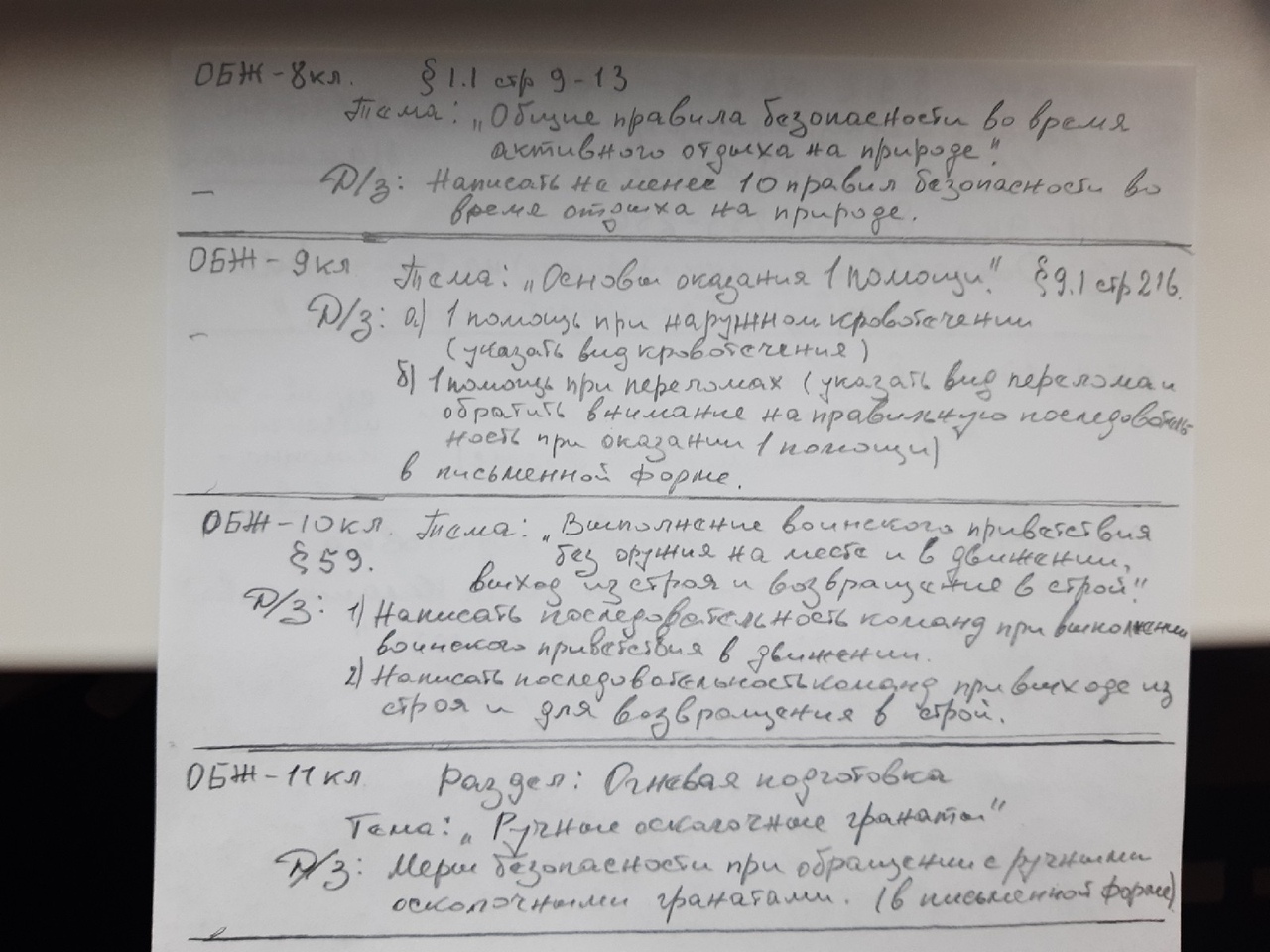 приложение 1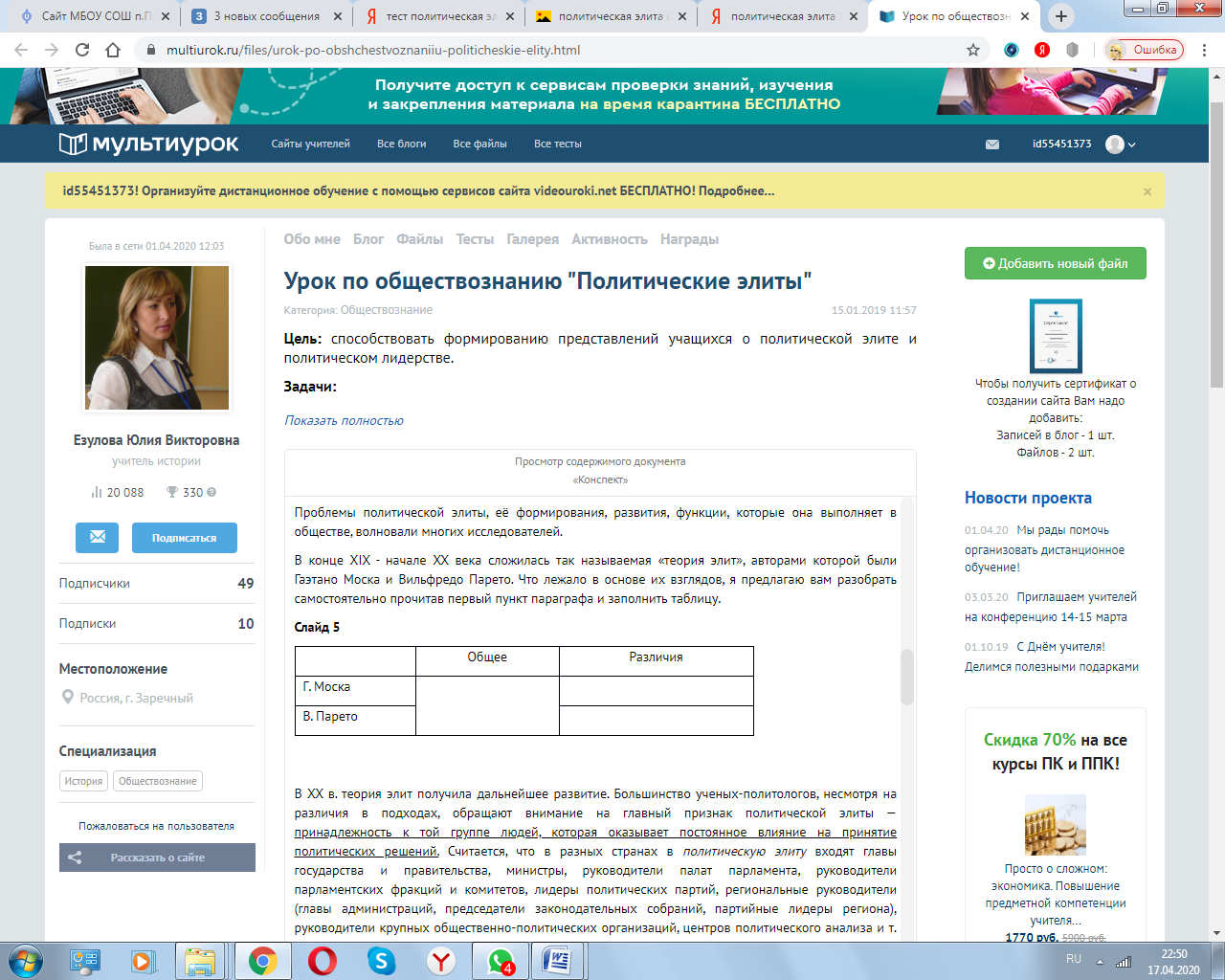 приложение 2Приложение3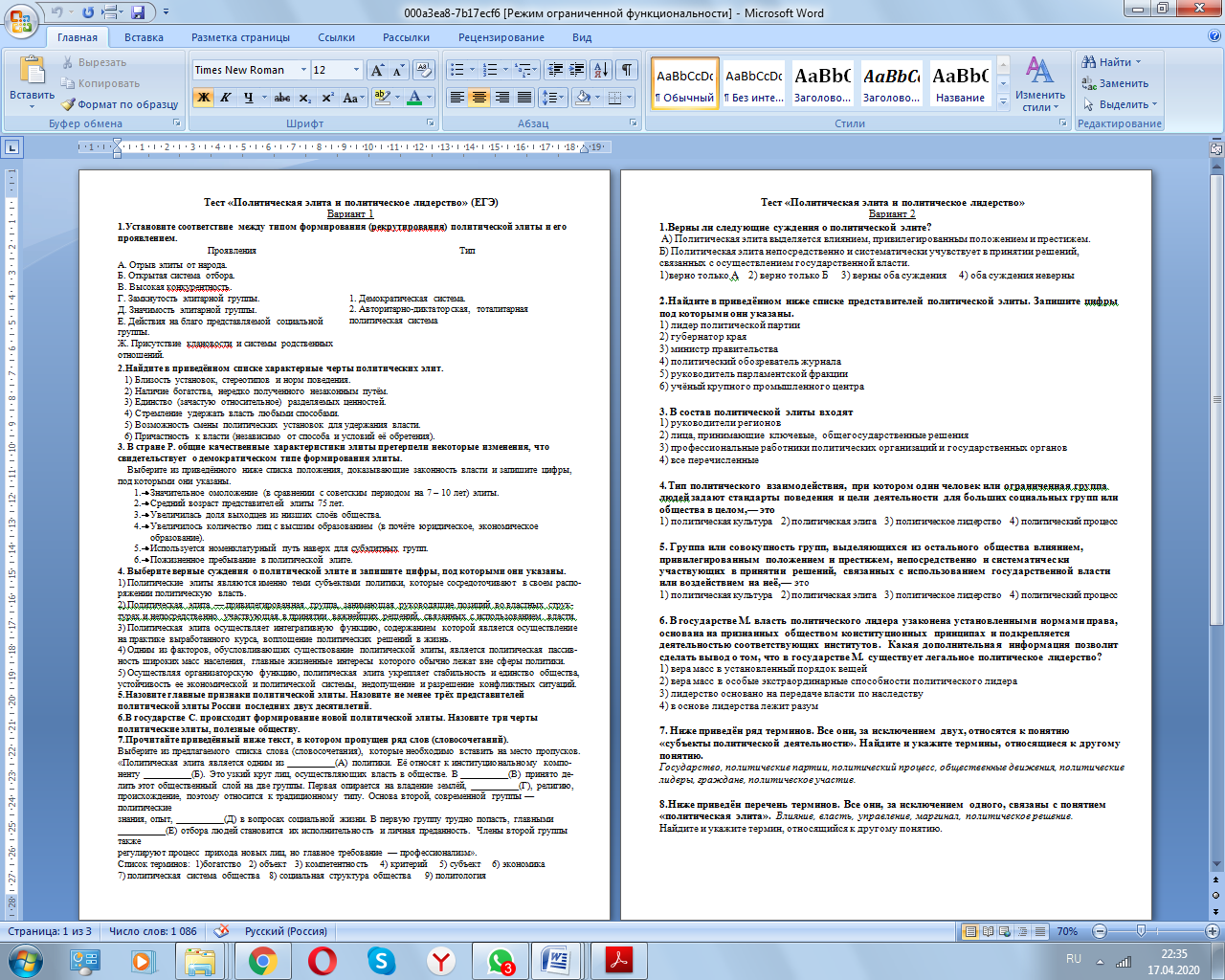 А2  Оксид кальция взаимодействует с каждым из трех веществ:А3  Гидроксид натрия не реагирует сА4  Разбавленная серная кислота может реагировать с каждым из двух веществ:А5  С водными растворами хлороводорода, гидроксида бария и хлорида меди (II) реагируетА6  В схеме превращений Cu(OH)2  A  B  Xвеществом «X» являетсяА7   В схеме превращенийС2Н2 АС2Н5ОНвеществом «А» являетсяА8  В реакции оксида хрома (III) с алюминием восстановительные свойства проявляет                  1) Cr + 3                                                          2)     Al 0                                                              3)    O – 2               4) Cr 0  А9  Продуктами обжига пирита FeS2  являютсяА10   Реакцией, с помощью которой можно определить сульфат-ион, является:В1   Установите соответствие между веществом и его принадлежностью к соответствующему классу (группе) неорганических соединений. В2  Задание 1Метаналь может реагировать сОтвет: _____________. (Запишите цифры в порядке возрастания.) В3  Установите соответствие между формулой вещества и продуктами электролиза его водного раствора на инертных электродах.С1  При взаимодействии 37 г гидроксида кальция с сульфатом аммония было получено 15 г аммиака. Вычислите массовую долю выхода аммиака от теоретически возможного.С2.  При взаимодействии 368 г предельного одноатомного спирта с металлическим натрием, выделилось 89,6 л водорода. Определите формулу спирта.ПРЕДМЕТФ.И.О педагога(телефон, е-mail.. ссылка на соц. сети и тд )Дата(день недели)по расписаниюЗаданиеЭОРДля заметокОбществознание 11     классНесмеянова Наталья ЮрьевнаТел.89610362323, (МессенджерыWhatsApp .Viber) 
е-mail: natuly.83@bk.ruhttps://vk.com/id138101185Понедельник 20.04.2020Учебник стр  264-267, Выписать в тетрадь определения и выучить наизусть !Законспектировать http://900igr.net/up/datas/173440/014.jpgВыполнить в тетради Приложение 1( смотри ниже)
Ваша оценка в  электронном журнале https://www.schools48.ruОбществознание 11     классНесмеянова Наталья ЮрьевнаТел.89610362323, (МессенджерыWhatsApp .Viber) 
е-mail: natuly.83@bk.ruhttps://vk.com/id138101185среда 22.04.2020Учебник параграф 24Законспектировать http://900igr.net/up/datai/147646/0007-007-.jpgВыполнить в тетради Приложение 2( смотри ниже)Вариант1 Гвоздева А, Попова Н, Шеховцова К Вариант2  Афанасьев С, Кирева  АКоваленко Н.Изучитьhttps://www.youtube.com/watch?v=UVcFrB5p-go&feature=emb_logoВаша оценка в  электронном журнале https://www.schools48.ruБиология 11 классГурова Ольга ВикторовнаТел.89205177152, (МессенджерыWhatsApp .Viber) 
е-mail: gurova.olga2017@yandex.ruЧетверг23.04.2020Биосфера – живая оболочка Земли. Компоненты биосферы и их роль.Краткий конспект по теме.Изучитьhttps://resh.edu.ru/subject/lesson/5394/start/Оценка за урок будет выставлена по результатам выполненных заданий в электронном журнале.Химия 11 классГурова Ольга ВикторовнаТел.89205177152, (МессенджерыWhatsApp .Viber) 
е-mail: gurova.olga2017@yandex.ruПонедельник 20.04.2020Контрольная работа по теме «Вещества и их свойства».См. приложение 3.ИзучитьОценка за урок будет выставлена по результатам выполненных заданий в электронном журнале.ФИЗИКА                                          11   классБородина Наталья Анатольевна Тел.89005945650,Ватсап 89005945650 ,   BK, e-mail madam.natali5555@mail.ruвторник14.04.2020Решение задач    № 1196-1202 Сборник задач по физике А.П.Рымкевич 10-11 класс 17 идание,2013гВаша оценка в  электронном журнале https://www.schools48.ruФИЗИКА                                          11   классБородина Наталья Анатольевна Тел.89005945650,Ватсап 89005945650 ,   BK, e-mail madam.natali5555@mail.ruЧетверг 16.04.2020Решение задач    № 1210-1217 Сборник задач по физике А.П.Рымкевич 10-11 класс  17 идание,2013гВаша оценка в  электронном журнале https://www.schools48.ruАСТРОНОМИЯ                                          11   классБородина Наталья Анатольевна Тел.89005945650,Ватсап 89005945650 ,   BK, e-mail madam.natali5555@mail.ruвторник14.04.2020Наша Галактика - Млечный Путь.Состав и структура Галактики. ( учить, конспектировать в тетрадь) https://www.youtube.com/watch?v=3j9fhsffKewАСТРОНОМИЯ                                          11   классБородина Наталья Анатольевна Тел.89005945650,Ватсап 89005945650 ,   BK, e-mail madam.natali5555@mail.ruПятница 17.04.2020Звездные скопления. Межзвездный газ и пыль. Вращение Галактики. ( учить, конспектировать в тетрадь) https://www.youtube.com/watch?v=ETDcEm84OeIВаша оценка в  электронном журнале https://www.schools48.ruИстория 11	Козлова Лариса Сергеевнаlara-kozlova@bk.ru,WhatsApp, 89205101535, 2-24-3421.04.20г- вторник23.04.20г-четверг	Стр.95	Стр.96https://resh.edu.ru/subject/lesson/3477/main/176850/11 классАнглийский языкПолужёнкова Эмма ОлеговнаТел.89616182478, (МессенджерыWhatsApp .Viber) 
е-mail: poluzhenkova00@mail.ruПонедельник 20.04.2020Упр 3 стр 136 письменно в тетрадиУпр 5стр 141 прочитать и перевести Изучитьhttps://resh.edu.ru/subject/lesson/3569/start/56318/Оценка за урок будет выставлена в  электронном журнале https://www.schools48.ru11 классАнглийский языкПолужёнкова Эмма ОлеговнаТел.89616182478, (МессенджерыWhatsApp .Viber) 
е-mail: poluzhenkova00@mail.ruсреда 22.04.2020Упр 1стр 142 прочитать и перевести Упр 3 стр 140 письменноОценка за урок будет выставлена в  электронном журнале https://www.schools48.ru11 классАнглийский языкПолужёнкова Эмма ОлеговнаТел.89616182478, (МессенджерыWhatsApp .Viber) 
е-mail: poluzhenkova00@mail.ruПятница24.04.2020Упр 4 -5стр 136 письменно в тетрадиОценка за урок будет выставлена в  электронном журнале https://www.schools48.ru                                            Русский язык                                                   11 класс                    6 А- 6 Б классКоролева Людмила ВладимировнаТел.89601447234, (МессенджерыWhatsApp .) 
е-mail: lyudakoroleva63@mail.ruПонедельник20.04.2020 Подчеркните слова, которые вы напишите слитно.1. (СО)ВРЕМЕНЕМ собирательство П. Третьякова стало систематическим: он скупал старинные предметы искусства у антикваров и частных коллекционеров ТАК(ЖЕ) последовательно, как и современные.2. (В)НАЧАЛЕ Шаляпин (ПО)НЕМНОГУ разучивал партию Бориса Годунова из одноименной оперы Мусоргского.3.(В)ТЕЧЕНИЕ долгого времени в садах Древнего Востока вдоль всех дорожек проводили канавки с розовой водой, ЧТО(БЫ) испаряющийся запах розы сопровождал посетителей даже в воздухе.4. Оттенки витража меняются (НА)ПРОТЯЖЕНИИ суток и в разное время года, (ПО)ТОМУ что свет и цвет в этом виде искусства связаны неразрывно.5. (ПО)ЭТОМУ поводу к Чехову в Ялту приехал М. Горький, и (В)ТЕЧЕНИЕ нескольких часов они говорили в гостиной.6. (С)НАЧАЛА поинтересуйтесь, кто видел эту книгу. (ПО)ВИДИМОМУ, никто, кроме Серёжи, не мог её взять!7. Мартын плёлся к реке и слушал, как (ПО)ЗАДИ него (ПО)НЕМНОГУ замирали звуки сирени.8. (В)ТЕЧЕНИЕ всего утра Кирилла не покидало ощущение, (КАК)БУДТО воздух промыт родниковой водой.9.(В)ДАЛИ возвышались стройные паруса рыбачьих лодок, и они казались розовыми, ПОТОМУ(ЧТО) их освещало заходящее солнце.10. Многие древние произведения, которые были переписаны (В)ТЕЧЕНИЕ 8-9 веков, сохранялись (В)ПЛОТЬ до последних лет.https://resh.edu.ru/https://www.yaklass.ru/яндекс.уроки 11 классяндекс репетитор егэ 2020 русский языкОценка за урок будет выставлена по результатам выполненных заданийВаша оценка в  электронном журнале https://www.schools48.ru                                            Русский язык                                                   11 класс                    6 А- 6 Б классКоролева Людмила ВладимировнаТел.89601447234, (МессенджерыWhatsApp .) 
е-mail: lyudakoroleva63@mail.ruСреда22.04.2020Укажите все цифры, на месте которых пишется НН.1. В героях своих картин Пабло Пикассо хотел видеть носителей скрытой от обычных людей исти(1)ы, доступной только внутре(2)ему взору человека, его возвыше(3)ой природе _________2. Термин «гербарий» появился в 16 веке для обозначения засуше(1)ых растений, собра(2)ых для коллекции и предназначе(3)ых для научных работ по флористике. ____________3. Точная дата основания города Баку не установле(1)а. Первые письме(2)ые упоминания Баку датирова(3)ы V веком. Армянский историк Гевонд упоминает разруше(4)ую хазарами крепость Атши- Багуан. ___________4.Груня глядела в маленькое , криво прорубле(1)ое окошко, прижавшись сморще(2)ым лбом к нестрога(3)ому переплету око(4)ой рамы. ________________________5. Мощё(1)ая мрамором гостиная виллы «Керилос» украше(2)а золоче(3)ой мебелью, созда(4)ой лучщими мастерами Италии по образцу древнегреческой. _____________________________https://resh.edu.ru/https://www.yaklass.ru/яндекс.уроки 11 классяндекс репетитор егэ 2020 русский языкОценка за урок будет выставлена по результатам выполненных заданийВаша оценка в  электронном журнале https://www.schools48.ru                                            Литература                                                11 классКоролева Людмила ВладимировнаТел.89601447234, (МессенджерыWhatsApp .) 
е-mail: lyudakoroleva63@mail.ruВторник21.04.2020В.Г.Распутин.Краткая биография.Даты.  (Письменно)https://resh.edu.ru/https://www.yaklass.ru/яндекс.уроки 11 классяндекс репетитор егэ 2020 русский языкОценка за урок будет выставлена по результатам выполненных заданийВаша оценка в  электронном журнале https://www.schools48.ru                                            Литература                                                11 классКоролева Людмила ВладимировнаТел.89601447234, (МессенджерыWhatsApp .) 
е-mail: lyudakoroleva63@mail.ruСреда22.04.2020В.Г.Распутин. «Прощание с Матёрой»  (письменно)Какова тема повести? Какие проблемы ставит Распутин в повести «Прощание с Матерой»?Назовите героев повести. Какие образы противопоставлены? https://resh.edu.ru/https://www.yaklass.ru/яндекс.уроки 11 классяндекс репетитор егэ 2020 русский языкОценка за урок будет выставлена по результатам выполненных заданийВаша оценка в  электронном журнале https://www.schools48.ruЧетверг23.04.2020В.Г.Распутин. «Прощание с Матёрой» (письменно)Индивидуальные задания: (1 вопрос по выбору)подготовить небольшие сообщения о символах повести: 1. образ огня (пожара) – главы 8, 18, 22; 2. образ «лиственя» - глава 19; 3. образ Хозяина – глава 6; 4. образ Матёры.https://resh.edu.ru/https://www.yaklass.ru/яндекс.уроки 11 классяндекс репетитор егэ 2020 русский языкОценка за урок будет выставлена по результатам выполненных заданийВаша оценка в  электронном журнале https://www.schools48.ruМатематика 11Хавлина Елена МихайловаТел.89205026965, (МессенджерыWhatsApp .) 
е-mail: xavlinae@mail.ruhttps://vk.com/ekhavlinaПонедельник 20.04.2020Повт.П.73Варианты ЕГЭ решу егэ апрель 4вариантhttps://ege.sdamgia.ru/https://school.yandex.ru/lessonsВаша оценка в  электронном журнале https://www.schools48.ruМатематика 11Хавлина Елена МихайловаТел.89205026965, (МессенджерыWhatsApp .) 
е-mail: xavlinae@mail.ruhttps://vk.com/ekhavlinaВторник21.04.2020Повт. Варианты ЕГЭ решу егэ апрель 4вариантhttps://ege.sdamgia.ru/https://school.yandex.ru/lessonsВаша оценка в  электронном журнале https://www.schools48.ruМатематика 11Хавлина Елена МихайловаТел.89205026965, (МессенджерыWhatsApp .) 
е-mail: xavlinae@mail.ruhttps://vk.com/ekhavlinaпрактикумрешу егэ апрель 5вариантhttps://ege.sdamgia.ru/https://school.yandex.ru/lessonsВаша оценка в  электронном журнале https://www.schools48.ruМатематика 11Хавлина Елена МихайловаТел.89205026965, (МессенджерыWhatsApp .) 
е-mail: xavlinae@mail.ruhttps://vk.com/ekhavlinaсреда 22.04.2020Повт . Варианты ЕГЭ решу егэ апрель 5вариантhttps://ege.sdamgia.ru/https://school.yandex.ru/lessonsВаша оценка в  электронном журнале https://www.schools48.ruМатематика 11Хавлина Елена МихайловаТел.89205026965, (МессенджерыWhatsApp .) 
е-mail: xavlinae@mail.ruhttps://vk.com/ekhavlinaЧетверг23.04.2020Повт. Варианты ЕГЭ решу егэ апрель 6вариантhttps://ege.sdamgia.ru/https://school.yandex.ru/lessonsВаша оценка в  электронном журнале https://www.schools48.ruМатематика 11Хавлина Елена МихайловаТел.89205026965, (МессенджерыWhatsApp .) 
е-mail: xavlinae@mail.ruhttps://vk.com/ekhavlinaПятница24.04.2020Повт. Варианты ЕГЭ решу егэ апрель 6вариантhttps://ege.sdamgia.ru/https://school.yandex.ru/lessonsВаша оценка в  электронном журнале https://www.schools48.ruинфрпматикаХавлина Елена МихайловаТел.89205026965, (МессенджерыWhatsApp .) 
е-mail: xavlinae@mail.ruhttps://vk.com/ekhavlinaсреда22.04.202011С. 108-113Выписать и выучить определенияhttps://resh.edu.ru/subject/19/11/https://school.yandex.ru/lessonsВаша оценка в  электронном журнале https://www.schools48.ruКонтрольная по теме  «Свойства веществ».(11 класс)А1  В каком ряду химические элементы расположены в порядке усиления металлических свойств?1)Na, Mg, Al         2)Al, Mg, Na              3)Cа, Mg, Be              4)Mg, Be, Cа1)кислород, вода, серная кислота2)соляная кислота, углекислый газ, вода3)оксид магния, оксид серы (IV), аммиак4)железо, азотная кислота, оксид фосфора (V)1)Al(OH)32)ZnO3)H2SO44)Ba(OH)21)серой и магнием2)оксидом железа (II) и оксидом кремния (IV)3)гидроксидом калия и хлоридом калия4)нитратом бария и гидроксидом меди (II)1)CaCO32)K2SO33)Na2SO44)Al2(SO4)31)CuO2)Cu3)Cu(OH)24)CuCl21)СН3СООН2)С2Н2Cl23)СН3СНО4)С2Н61)FeO и SO22)FeO и SO33)Fe2O3 и SO24)Fe2O3 и SO31)H2SO4 + 2KOH = K2SO4 + H2O2)CuSO4 + Ni = NiSO4 + Cu3)Al2(SO4)3 + 6NaOH = 3Na2SO4 + 2Al(OH)3 4)H2SO4 + BaCl2 = BaSO4 + 2HClФОРМУЛа  ВЕЩЕСТВаКЛАСС  (гРУППа)  НЕОРГАНИЧЕСКИХ  СОЕДИНЕНИЙА)CsOH1)амфотерный оксидБ)MnO2)основный оксид В)Cr2O33)сольГ)K4[Fe(CN)6]4)щелочь5)амфотерный гидроксидАБВГ1)HBr2)Ag[(NH3)2]OH3)С6Н5ОН4)С6Н5СН35)Na6)Н2ФОРМУЛА ВЕЩЕСТВАПРОДУКТЫ ЭЛЕКТРОЛИЗАА)AlCl31)металл, галоген Б)RbOH2)гидроксид металла, хлор, водородВ)Hg(NO3)23)металл, кислородГ)AuCl34)водород, галоген5)водород, кислород 6)металл, кислота, кислородАБВГ